Gyakorlat értékeléseA hallgató neve:	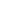 Tantárgykód, óraszám:	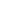 A gyakorlat helye:	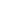 A gyakorlat szöveges értékelése: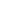 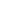 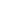 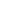 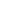 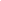 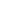 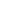 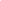 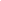 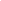 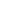 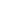 A gyakorlat értékelése (ötfokú skálán): betűvel: számmal: 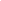 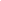 ,  év  hó  nap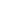 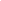 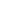 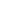 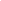 gyakorlatvezető tanár